ПАВЛОГРАДСЬКА МІСЬКА РАДАВИКОНАВЧИЙ КОМІТЕТР І Ш Е Н Н Я10.03.2021р.	                 м. Павлоград				      № 209_________Про погодження заяви про  наміри ТОВ «ДарПак»Згідно з ст. 40 Закону України «Про місцеве самоврядування в Україні»,                  ст. 19 Закону України «Про охорону навколишнього природного середовища», керуючись ДБН А.2.2.-1-2003 «Проектування. Склад і зміст матеріалів оцінки впливів на навколишнє середовище (ОВНС) при проектуванні і будівництві підприємств, будинків і споруд» та розглянувши заяву про наміри                         ТОВ «ДарПак» щодо реконструкції цілісного майнового комплексу                         ПАТ «ЗАВОД ПАЛМАШ» під завод по виробництву гофроупаковки «ДНІПРОПАК» за адресою: вул. Преображенська, 1, м. Павлоград, Діпропетровська область,  виконавчий комітет Павлоградської міської радиВИРІШИВ:1. Погодити заяву про наміри ТОВ «ДарПак» щодо реконструкції цілісного майнового комплексу ПАТ «ЗАВОД ПАЛМАШ» під завод по виробництву гофроупаковки «ДНІПРОПАК» за адресою:                                          вул. Преображенська, 1, м. Павлоград, Діпропетровська область. 2. Уповноважити міського голову Вершину А.О. підписати заяву про наміри ТОВ «ДарПак» щодо реконструкції цілісного майнового комплексу ПАТ «ЗАВОД ПАЛМАШ» під завод по виробництву гофроупаковки «ДНІПРОПАК» за адресою: вул. Преображенська, 1, м. Павлоград, Дніпропетровська область. 3. Координацію роботи щодо виконання даного рішення покласти на начальника управління комунального господарства та будівництва              Завгороднього А.Ю., контроль на першого заступника міського голови -  Радіонова О.М.  Заступник міського голови з питань діяльності виконавчих органів радиС.Г. Пацко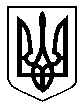 